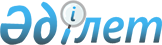 "2008 жылға арналған облыстық бюджет туралы" облыстық мәслихаттың 2007 жылғы 11 желтоқсандағы N 3/24 шешіміне өзгерістер енгізу туралыМаңғыстау облыстық мәслихатының 2008 жылғы 10 шілдедегі N 6/85 шешімі. Маңғыстау облысының Әділет департаментінде 2008 жылғы 14 шілдеде N 2018 тіркелді.

      Қазақстан Республикасының Бюджет кодексіне, "Қазақстан Республикасындағы жергілікті мемлекеттік басқару туралы" Қазақстан Республикасының 2001 жылғы 23 қаңтардағы және " Қазақстан Республикасының кейбір заңнамалық актілеріне 2008 жылға арналған республикалық бюджетті нақтылау мәселелері бойынша өзгерістер мен толықтырулар енгізу туралы " заңдарына сәйкес облыстық мәслихат ШЕШІМ ЕТТІ: 

      1. "2008 жылға арналған облыстық бюджет туралы" облыстық мәслихаттың 2007 жылғы 11 желтоқсандағы N 3/24 шешіміне (нормативтік құқықтық кесімдерді мемлекеттік тіркеу Тізілімінде 1993 болып тіркелген, "Маңғыстау" газетінің 2007 жылғы 22 желтоқсандағы N 216 санында жарияланған; "2008 жылға арналған облыстық бюджет туралы" облыстық мәслихаттың 2007 жылғы 11 желтоқсандағы N 3/24 шешіміне өзгерістер мен толықтырулар енгізу туралы» облыстық мәслихаттың 2008 жылғы 12 ақпандағы N 4/45 шешімі, нормативтік құқықтық кесімдерді мемлекеттік тіркеу Тізілімінде N 2000 болып тіркелген, "Маңғыстау" газетінің 2008 жылғы 04 наурыздағы N 37 санында жарияланған; "2008 жылға арналған облыстық бюджет туралы" облыстық мәслихаттың 2007 жылғы 11 желтоқсандағы N 3/24 шешіміне өзгерістер мен толықтырулар енгізу туралы" облыстық мәслихаттың 2008 жылғы 16 мамырдағы N 5/68 шешімі, нормативтік құқықтық кесімдерді мемлекеттік тіркеу Тізілімінде N 2012 болып тіркелген, "Маңғыстау" газетінің 2007 жылғы 17 мамырдың N 76 санында жарияланған) мына өзгерістер енгізілсін: 

      1. 2008 жылға арналған облыстық бюджет 1-қосымшаға сәйкес мына көлемде бекітілсін: 

      1) кірістер - 40 478 224 мың теңге, оның ішінде: 

      салықтық түсімдер бойынша - 22 333 739 мың теңге; 

      салықтық емес түсімдер бойынша - 1 003 915 мың теңге; 

      негізгі капиталды сатудан түсетін түсімдер - 3 320 мың теңге; 

      трансферттер түсімдері бойынша - 17 137 250 мың теңге; 

      2) шығындар - 39 164 410 мың теңге; 

      3) операциялық сальдо - 1 313 814 мың теңге; 

      4) таза бюджеттік кредит беру - 1 017 126 мың теңге, соның ішінде: 

      бюджеттік кредиттер - 1 250 078 мың теңге; 

      бюджеттік кредиттерді өтеу - 232 952 мың теңге; 

      5) қаржы активтерімен жасалатын операциялар бойынша сальдо - 1 009 810 мың теңге, соның ішінде: 

      қаржы активтерін сатып алу - 1 071 000 мың теңге; 

      мемлекеттің қаржы активтерін сатудан түсетін түсімдер - 61 190 мың теңге; 

      6) бюджет тапшылығы (профициті) - 713 122 мың теңге; 

      7) бюджет тапшылығын қаржыландыру (профицитін пайдалану) - 713 122 мың теңге. 

      2-тармақта: 

      1) тармақшада: 

      "Ақтау қаласына" жолындағы - "20,8 пайыз" саны "18,5 пайыз" санымен ауыстырылсын; 

      "Жаңаөзен қаласына" жолындағы - "65,6 пайыз" саны "69,7 пайыз" санымен ауыстырылсын; 

      3-1) тармақшада: 

      "Бейнеу ауданына" жолындағы "96,5 пайыз" саны "100 пайыз" санымен ауыстырылсын; 

      "Ақтау қаласына" жолындағы - "20,8 пайыз" саны "95,8 пайыз" санымен ауыстырылсын; 

      "Жаңаөзен қаласына" жолындағы - "65,6 пайыз" саны "69,7 пайыз" санымен ауыстырылсын; 

      5-3 тармағында: 

      "338 717" саны "336 310" санымен ауыстырылсын; 

      "7 213" саны "4 806" санымен ауыстырылсын; 

      5-4 тармағында: 

      "2 319 000" саны "2 609 000" санымен ауыстырылсын; 

      "447 000" саны "737 000" санымен ауыстырылсын; 

      5-6 тармағында: 

      "8 747 055" саны "8 207 037" санымен ауыстырылсын; 

      "2 535 791" саны "2 030 397" санымен ауыстырылсын; 

      "473 561" саны "438 937" санымен ауыстырылсын; 

      5-7 тармағында: 

      "983 606" саны "1 121 029" санымен ауыстырылсын; 

      "48 000" саны "185 773" санымен ауыстырылсын; 

      "239 604" саны "239 254" санымен ауыстырылсын; 

      5-8 тармағында: 

      "483 712" саны "371 218" санымен ауыстырылсын; 

      "320 000" саны "181 906" санымен ауыстырылсын; 

      "3 410" саны "29 010" санымен ауыстырылсын; 

      6-тармақтағы төртінші абзац келесі мазмұнда жазылсын: 

      "ауылдық (селолық) елді мекендерде және қалалардың әкімшілік бағынысты аумағында орналаспаған поселкелерде жұмыс істейтін мемлекеттік білім беру ұйымдарының қызметкерлеріне, мемлекеттік денсаулық сақтау ұйымдарының медициналық және фармацевтика қызметкерлеріне, мемлекеттік қамсыздандыру ұйымдарының қызметкерлеріне, мемлекеттік мәдениет және спорт ұйымдарының қызметкерлеріне бір жолғы коммуналдық қызметтерді өтеуге және отындарды сатып алуға 10 000 теңге көлемінде". 

      8 тармақта: 

      "255 000" саны "267 352" санымен ауыстырылсын; 

      аталған шешімге 1, 7, 8, 9, 10, 11 қосымшалар осы шешімнің 1, 7, 8, 9, 10, 11 қосымшаларына сәйкес жаңа редакцияда жазылсын. 

      2. Осы шешім 2008 жылдың 1 қаңтарынан бастап қолданысқа енгізіледі және ресми жариялануға тиіс.       Сессия төрағасы                        С. Бердіғұлов       Облыстық мәслихат хатшысы              Б. Шелпеков       "КЕЛІСІЛДІ" 

      Облыстық экономика және бюджеттік 

      жоспарлау басқармасының бастығы 

      Х. Нұрғалиева 

      "___"____________ 2008 ж.                                      

Облыстық мәслихаттың 2008 жылғы 

                                    10 шілдедегі N 6/85 шешіміне 

                                    1-ҚОСЫМША                     2008 жылға арналған облыстық бюджет                                      

Облыстық мәслихаттың 2008 жылғы 

                                    10 шілдедегі N 6/85 шешіміне 

                                    7-ҚОСЫМША      Тұрғын үй құрылысының 2008-2010 жылдарға арналған Мемлекеттік 

бағдарламасын іске асыруға республикалық бюджеттен 2008 жылға 

арналған аудандар мен қалалар бюджеттеріне бюджеттік несиелер 

        мен нысаналы даму трансферттер сомаларын бөлу                                                       (мың теңге)                                      

Облыстық мәслихаттың 2008 жылғы 

                                    10 шілдедегі N 6/85 шешіміне 

                                    8-ҚОСЫМША            Электронды үкімет аясында адами капиталды дамытуға және 

мемлекеттік қызметкерлерді компьютерлік сауаттылыққа оқытуға 

республикалық бюджеттен 2008 жылға арналған облыстық бюджетке, 

аудандар мен қалалар бюджеттеріне нысаналы даму трансферттер 

                        сомасын бөлу                                                        (мың теңге)                                      

Облыстық мәслихаттың 2008 жылғы 

                                    10 шілдедегі N 6/85 шешіміне 

                                    9-ҚОСЫМША             Инвестициялық жобаларды іске асыруға республикалық 

бюджеттен 2008 жылға арналған облыстық бюджетке, аудандар мен 

қалалар бюджеттеріне нысаналы даму трансферттер сомаларын бөлу                                                        (мың теңге)                                      

Облыстық мәслихаттың 2008 жылғы 

                                    10 шілдедегі N 6/85  шешіміне 

                                    10-ҚОСЫМША               Облыстық бюджеттен аудандар мен қалалардың 2008 жылға 

           арналған бюджеттеріне берілетін нысаналы даму 

                  трансферттердің сомаларын бөлу                                                       (мың теңге)                                      

Облыстық мәслихаттың 2008 жылғы 

                                    10 шілдедегі N 6/85 шешіміне 

                                    11-ҚОСЫМША    Облыстық бюджеттен аудандар мен қалалардың 2008 жылға арналған 

   бюджеттеріне ағымдағы нысаналы трансферттер сомасын бөлу                                                           (мың теңге) 
					© 2012. Қазақстан Республикасы Әділет министрлігінің «Қазақстан Республикасының Заңнама және құқықтық ақпарат институты» ШЖҚ РМК
				Сан 
Сын 
Ішкі Сын 
Атауы 
Сомасы, мың 

тенге 
1 
2 
3 
1.КІРІСТЕР 40 478 224 1 САЛЫҚТЫҚ ТҮСІМДЕР 22 333 739 01 Табыс салығы 7 515 329 2 Жеке табыс салығы 7 515 329 03 Әлеуметтік салық 9 767 264 1 Әлеуметтік салық 9 767 264 05 Тауарларға, жұмыстарға және қызметтер 

көрсетуге салынатын ішкі салықтар 5 051 146 3 Табиғи және басқа ресурстарды пайдаланғаны үшін түсетін түсімдер 5 051 146 2 САЛЫҚТЫҚ ЕМЕС ТҮСІМДЕР 1 003 915 01 Мемлекет меншігінен түсетін түсімдер 42 056 1 Мемлекеттік кәсіпорындардың таза кіріс бөлігінің түсімі 3 973 3 Мемлекет меншігіндегі акциялардың мемлекеттік пакетіне дивидендтер 22 300 4 Мемлекеттік меншіктегі заңды тұлғаларға қатысу үлесіне кірістер 3 217 5 Мемлекет меншігіндегі мүлікті жалға беруден түсетін кірістер 12 496 7 Мемлекеттік бюджеттен берілген кредиттер 

бойынша сыйақылар (мүдделер) 70 02 Мемлекеттік бюджеттен қаржыландырылатын 

мемлекеттік мекемелердің тауарларды (жұмыстарды, қызметтерді) өткізуінен 

түсетін түсімдер 61 459 1 Мемлекеттік бюджеттен қаржыландырылатын 

мемлекеттік мекемелердің тауарларды (жұмыстарды, қызметтерді) өткізуінен 

түсетін түсімдер 61 459 03 Мемлекеттік бюджеттенқаржыландырылатын 

мемлекеттік мекемелер ұйымдастыратын 

мемлекеттік сатып алуды өткізуден түсетін ақша түсімдері 400 1 Мемлекеттік бюджеттен қаржыландырылатын 

мемлекеттік мекемелер ұйымдастыратын 

мемлекеттік сатып алуды өткізуден түсетін ақша түсімдері 400 06 Басқа да салықтық емес түсімдер 900 000 1 Басқа да салықтық емес түсімдер 900 000 3 НЕГІЗГІ КАПИТАЛДЫ САТУДАН ТҮСЕТІН ТҮСІМДЕР 3 320 01 Мемлекеттік мекемелерге бекітілген мемлекеттік мүлікті сату 3 320 1 Мемлекеттік мекемелерге бекітілген мемлекеттік мүлікті сату 3 320 4 ТРАНСФЕРТТЕРДЕН ТҮСЕТІН ТҮСІМДЕР 17 137 250 01 Төмен тұрған мемлекеттік басқару органдарынан алынатын трансферттер 4 051 668 2 Аудандық (қалалық) бюджеттерден трансферттер 4 051 668 02 Мемлекеттік басқарудың жоғары тұрған 

органдарынан түсетін трансферттер 13 085 582 1 Республикалық бюджеттен түсетін трансферттер 13 085 582 Фтоп 
Әкімші 
Бағ 
Атауы 
Сомасы, мың 

тенге 
1 
2 
3 
2. ШЫҒЫНДАР 39 163 813 01 Жалпы сипаттағы мемлекеттік қызметтер көрсету 598 897 110 Облыс мәслихатының аппараты 26 618 001 Облыс мәслихатының қызметін қамтамасыз ету 26 618 120 Облыс әкімінің аппараты 403 244 001 Облыс әкімінің қызметін қамтамасыз ету 250 952 002 Ақпараттық жүйелер құру 100 000 008 Мемлекеттік қызметшілерді компьютерлік сауаттылыққа оқытуға аудандар (облыстық маңызы бар қалалар) бюджеттерінеберілетін нысаналы даму трансферттері 6 862 116 Электрондық үкімет шеңберінде адами 

капиталды дамыту 45 430 257 Облыстың қаржы басқармасы 87 656 001 Қаржы басқармасының қызметін қамтамасыз ету 49 112 009 Коммуналдық меншікті жекешелендіруді 

ұйымдастыру 4 754 010 Коммуналдық меншікке түсетін  мүлікті есепке алу, сақтау, бағалау және сату 33 790 258 Облыстың экономика және бюджеттік жоспарлау басқармасы 81 379 001 Экономика және бюджеттік жоспарлау басқармасының қызметін қамтамасыз ету 46 379 002 Ақпараттық жүйелер құру 35 000 02 Қорғаныс 56 548 250 Облыстың жұмылдыру дайындығы, азаматтық 

қорғаныс және авариялар мен табиғи апаттардың алдын алуды және жоюды 

ұйымдастыру басқармасы 56 548 001 Жұмылдыру дайындығы, азаматтық қорғаныс және авариялар мен табиғи апаттардың алдын алуды және жоюды ұйымдастыру 

басқармасының қызметін қамтамасыз ету 16 116 003 Жалпыға бірдей әскери міндетті атқару 

шеңберіндегі іс-шаралар 4 814 004 Облыстық ауқымдағы азаматтық қорғаныс 

іс-шаралары 11 205 006 Облыстық ауқымдағы төтенше жағдайлардың 

алдын алу және оларды жою 24 413 03 Қоғамдық тәртіп, қауіпсіздік, құқық, 

сот, қылмыстық-атқару қызметі 2 090 557 252 Облыстың ішкі істер департаменті 1 878 384 001 Облыстық бюджеттен қаржыландырылатын 

атқарушы ішкі істер органының қызметін 

қамтамасыз ету 1 753 950 002 Облыс аумағында қоғамдық тәртіпті қорғау және қоғамдық қауіпсіздікті қамтамасыз ету 123 634 003 Қоғамдық тәртіпті қорғауға қатысатын 

азаматтарды көтермелеу 800 271 Облыстың құрылыс басқармасы 212 173 003 Ішкі істер органдарының объектілерін дамыту 212 173 04 Білім беру 7 398 983 252 Облыстың ішкі істер департаменті 34 970 007 Кадрлардың біліктілігін арттыру және оларды қайта даярлау 34 970 253 Облыстың денсаулық сақтау департаменті 91 670 003 Кадрлардың біліктілігін арттыру және оларды қайта даярлау 27 010 024 Техникалық және кәсіптік білім беру ұйымдарындағы мамандарды дайындау 64 660 260 Облыстың дене тәрбиесі және спорт басқармасы 301 799 006 Балалар мен жеткіншектерге спорт бойынша қосымша білім беру 301 799 261 Облыстың білім беру басқармасы 2 565 080 001 Білім беру басқармасының қызметін қамтамасыз ету 29 779 003 Арнайы оқыту бағдарламалары бойынша 

жалпы білім беру 173 737 004 Орта білім жүйесін ақпараттандыру 15 392 005 Білім берудің мемлекеттік облыстық ұйымдары үшін оқулықтар мен оқу- 

әдістемелік кешендерді сатып алу және 

жеткізу 10 914 006 Мамандандырылған білім беру ұйымдарында дарынды балаларға жалпы білім беру 74 110 007 Облыстық  ауқымда мектеп олимпиадаларын және мектептен тыс іс-шараларды өткізу 168 651 010 Кадрлардың біліктілігін арттыру және оларды қайта даярлау 45 531 011 Балалар мен жеткіншектердің психикалық денсаулығын зерттеу және халыққапсихологиялық-медициналық педагогикалық 

консультациялық көмек көрсету 24 282 012 Дамуында проблемалары бар балалар мен 

жеткіншектердің оңалту және әлеуметтік бейімдеу 12 207 014 Электрондық үкімет шеңберінде адами 

капиталды дамытуға аудандық (облыстық маңызы бар қалалардың) бюджеттерге берілетін нысаналы даму трансферттер 1 250 018 Жаңадан іске қосылатын білім беру объектілерін ұстауға аудандар (облыстық маңызы бар қалалар) бюджеттеріне 

берілетін ағымдағы нысаналы трансферттер 544 869 024 Техникалық және кәсіптік білім беру ұйымдарындағы мамандарды дайындау 1 027 807 026 Аудандар (облыстық маңызы  бар қалалар) бюджеттеріне білім беру саласында 

мемлекеттік жүйенің жаңа технологияларын енгізуге берілетін ағымдағы нысаналы трансферттер 124 182 058 Бастапқы, негізгі, орта және жалпы орта білім беру мемлекеттік мекемелері үшін 

лингафондық және мультимедиялық кабинеттер жасауға аудандар (облыстық маңызы бар қалалар) бюджеттеріне ағымдағы нысаналы трансферттер 88 661 113 Жергілікті бюджеттен трансферттер 199 908 116 Электрондық үкімет шеңберінде адами 

капиталды дамыту 23 800 271 Облыстың құрылыс басқармасы 4 405 464 004 Білім беру объектілерін салуға және қайта жаңғыртуға аудандар (облыстық маңызы бар қалалар) бюджеттерінеберілетін нысаналы даму трансферттер 2 468 674 005 Білім беру объектілерін дамыту 1 936 790 05 Денсаулық сақтау 10 876 338 253 Облыстың денсаулық сақтау басқармасы 7 637 560 001 Денсаулық сақтау басқармасының қызметін 

қамтамасыз ету 43 902 004 Бастапқы медициналық-санитарлық көмек және денсаулық сақтау ұйымдары 

мамандарының жолдамасы бойынша стационарлық медициналық көмек көрсету 2 910 931 005 Жергілікті денсаулық сақтау ұйымдары үшін қан, оның құрамдас бөліктері мен препараттарын өндіру 67 445 006 Ана мен баланы қорғау 97 611 007 Салауатты өмір салтын насихаттау 25 385 008 Қазақстан Республикасында ЖҚТБ індетінің алдын алу және қарсы күрес жөніндегі іс-шараларды іске асыру 15 150 009 Әлеуметтік жағынан елеулі жәнеайналадағылар үшін қауіп төндіретін аурулармен ауыратын адамдарға медициналық көмек көрсету 1 464 387 010 Халыққа бастапқы медициналық-санитарлық 

көмек көрсету 1 852 552 011 Жедел және шұғыл көмек көрсету 394 866 012 Төтенше жағдайларда халыққа медициналық көмек көрсету 45 679 013 Паталогоанатомиялық союды жүргізу 8 000 014 Халықтың жекелеген санаттарын амбулаториялық деңгейде дәрілік заттармен және мамандандырылған балалар 

және емдік тамақ өнімдерімен қамтамасыз ету 407 285 016 Азаматтарды елді мекеннің шегінен тыс емделуге тегін және жеңілдетілген жол жүруін қамтамасыз ету 18 147 017 Шолғыншы эпидемиялогиялық қадағалау жүргізу үшін тест-жүйелерін сатып алу 718 018 Ақпаратты-аналитикалық орталықтарының қызметін қамтамасыз ету 12 415 019 Туберкулезбен ауыратындарды туберкулезге қарсы препараттарымен қамтамасыз ету 68 000 020 Диабет ауруларын диабетке қарсы препараттармен қамтамасыз ету 50 859 021 Онкологиялық ауруларды химия препараттарымен қамтамасыз ету 136 335 022 Бүйрек жетімсіздігі бар ауруларды дәрі-дәрмек құралдарымен, диализаторлармен, шығыс материалдарымен және бүйрегі алмастырылған ауруларды дәрі-дәрмек құралдарымен қамтамасыз ету 17 893 269 Облыстың мемлекеттіксанитарлық- 

эпидемиологиялық қадағалау басқармасы 511 376 001 Мемлекеттік санитарлық-эпидемиологиялық қадағалау басқармасының қызметін қамтамасыз ету 108 533 002 Халықтың санитарлық-эпидемиялогиялық салауаттылығы 166 130 003 Індетке қарсы күрес 1 339 007 Халыққа иммундық алдын алуды жүргізу үшін дәрілік заттарды, вакциналарды және басқа иммунды биологиялық препараттарды 

орталықтандырылған сатып алу 235 374 271 Облыстың құрылыс басқармасы 2 727 402 007 Денсаулық сақтау объектілерін дамыту 2 727 402 06 Әлеуметтік көмек және әлеуметтік 

қамсыздандыру 1 853 089 256 Облыстың жұмыспен қамтуды үйлестіру және әлеуметтік бағдарламалар басқармасы 400 026 001 Жұмыспен қамтуды үйлестіру және әлеуметтік бағдарламалар басқармасының қызметін қамтамасыз ету 82 864 002 Жалпы үлгідегі мүгедектер мен қарттарды әлеуметтік қамтамасыз ету 167 749 003 Мүгедектерге әлеуметтік қолдау көрсету 31 347 011 Жәрдемақыларды және басқа да әлеуметтік төлемдерді есептеу, төлеу мен жеткізу бойынша қызметтерге ақы төлеу 56 020 Аудандық (облыстық маңызы бар қалалардың) бюджеттерге мемлекеттік 

атаулы әлеуметтік көмек және күн көру минимумы мөлшерінің өсуіне байланысты 18 жасқа дейінгі балаларға мемлекеттік жәрдемақылар төлеуге ағымдағы нысаналы 

трансферттер 65 000 113 Жергілікті бюджеттен трансферттер 53 010 261 Облыстың білім беру басқармасы 168 980 015 Жетім балаларды, ата-анасыныңқамқорлығынсыз қалған балаларды әлеуметтік қамсыздандыру 168 980 271 Облыстың құрылыс басқармасы 1 284 083 008 Әлеуметтік қамтамасыз ету объектілерін дамыту 1 284 083 07 Тұрғын үй-коммуналдық шаруашылық 4 263 802 271 Облыстың құрылыс басқармасы 3 619 318 010 Мемлекеттік коммуналдық тұрғын үй қорының тұрғын үйін салуға аудандар 

(облыстық маңызы бар қалалар) бюджеттеріне берілетін нысаналы даму 

трансферттері 737 000 012 Аудандық (облыстық маңызы бар қалалардың) бюджеттерге инженерлік 

коммуникациялық инфрақұрылымды дамытуға 

және жайластыруға берілетін нысаналы даму трансферттері 1 953 140 013 Коммуналдық шаруашылықты дамытуға аудандар (облыстық маңызы бар қалалар) бюджеттеріне нысаналы даму трансферттері 239 254 015 Қалалар мен елді мекендерді абаттандыруды дамытуға аудандар 

(облыстық маңызы бар қалалар) бюджеттеріне нысаналы даму трансферттері 3 500 028 Елді мекендерді газдандыру 686 424 279 Облыстық энергетика және коммуналдық шаруашылық басқармасы 644 484 001 Облыстық энергетика және коммуналдық шаруашылық басқармасының қызметін 

қамтамасыз ету 22 797 004 Елді мекендерді газдандыру 621 687 08 Мәдениет, спорт, туризм және ақпараттық кеңістік 1 973 393 259 Облыстық мұрағаттар мен құжаттама басқармасы 52 818 001 Мұрағаттар мен құжаттама басқармасының қызметін қамтамасыз ету 7 543 002 Мұрағат қорының сақталауын қамтамасыз ету 45 275 260 Облыстық дене тәрбиесі және спорт басқармасы 508 042 001 Дене тәрбиесі және спорт басқармасының қызметін қамтамасыз ету 17 774 003 Облыстық деңгейінде спорт жарыстарын өткізу 18 000 004 Әртүрлі спорт түрлері бойынша облыстық құрама командаларының мүшелерін дайындау және олардың республикалық жәнехалықаралық спорт жарыстарына қатысуы 472 268 262 Облыстық мәдениет басқармасы 624 862 001 Мәдениет басқармасының қызметін қамтамасыз ету 20 409 003 Мәдени-демалыс жұмыстарын қолдау 96 827 005 Тарихи-мәдени мұралардың сақталуын және оған қол жетімді болуын қамтамасыз ету 269 729 007 Театр және музыка өнерін қолдау 190 250 008 Облыстық кітапханалардың жұмыс істеуін қамтамасыз ету 47 647 263 Облыстың ішкі саясат басқармасы 321 360 001 Ішкі саясат басқармасының қызметін қамтамасыз ету 126 037 002 Бұқараттық ақпарат құралдары арқылы 

мемлекеттік ақпарат саясатын жүргізу 160 130 003 Жастар саясаты саласында өңірлік бағдарламаларды іске асыру 35 193 264 Облыстың тілдерді дамыту басқармасы 17 367 001 Тілдерді дамыту басқармасының қызметін 

қамтамасыз ету 12 367 002 Мемлекеттік тілді және Қазақстан халықтарының басқа да тілдерін дамыту 5 000 265 Облыстың кәсіпкерлік және өнеркәсіп басқармасы 33 900 005 Туристік қызметті реттеу 33 900 271 Облыстың құрылыс басқармасы 415 044 016 Мәдениет объектілерін дамыту 313 194 017 Дене тәрбиесі және спорт объектілерін дамыту 62 000 018 Мұрағат объектілерін дамыту 9 850 034 Аудандар (облыстық маңызы бар қалалар) бюджеттеріне дене шынықтыру және спорт объектілерін дамытуға бөлінетін нысаналы даму трансферттері 30 000 09 Отын-энергетика кешені және жер қойнауын пайдалану 915 364 279 Облыстық энергетика және коммуналдық шаруашылық басқармасы 915 364 007 Жылу-энергетикалық жүйені дамыту 915 364 10 Ауыл, су, орман, балық шаруашылығы, ерекше қорғалатын табиғи аумақтар, қоршаған ортаны және жануарлар 

дүниесін қорғау, жер қатынастары 1 842 935 251 Облыстың жер қатынастары басқармасы 78 880 001 Жер қатынастары басқармасының қызметін 

қамтамасыз ету 18 473 003 Жер қатынастарын жүзеге асыруды қамтамасыз ету 60 407 254 Облыстың табиғи ресурстар және табиғатты 

пайдалануды реттеу басқармасы 223 584 001 Табиғи ресурстар және табиғатты пайдалануды реттеу басқармасының 

қызметін қамтамасыз ету 21 797 002 Су қорғау аймақтары мен су объектілері 

белдеулерін белгілеу 17 000 005 Ормандарды сақтау, қорғау, молайту және 

орман өсіру 14 787 008 Қоршаған ортаны қорғау жөніндегі іс-шаралар өткізу 170 000 255 Облыстың ауыл шаруашылығы басқармасы 345 613 001 Ауыл шаруашылығы департаментінің 

басқармасының қызметін қамтамасыз ету 220 303 009 Ауыз сумен жабдықтаудың баламасыз көздері болып табылатын сумен жабдықтаудың аса маңызды топтық жүйелерінен ауыз су беру жөніндегі 

қызметтердің құнын субсидиялау 44 594 010 Мал шаруашылығын дамытуды қолдау 67 750 011 Көктемгі егіс және егін жинау жұмыстарын жүргізу үшін қажетті жанар-жағармай және басқа да тауар-материалдыққұндылықтарының құнын арзандату және өсімдік шаруашылығы өнімінің шығымдылығын және сапасын арттыру 4 806 014 Ауыл шаруашылығы тауарларын өндірушілеріне су жеткізу жөніндегі 

қызметтердің құнын субсидиялау 3 160 113 Жергілікті бюджеттен трансферттер 5 000 271 Облыстың құрылыс басқармасы 1 194 858 020 Ауыл шаруашылығы объектілерін дамыту 58 623 022 Қоршаған ортаны қорғау объектілерін дамыту 315 936 029 Сумен жабдықтау жүйесін дамытуға аудандар (облыстық маңызы бар қалалар) бюджеттеріне берілетін нысаналы даму 

трансферттері 820 299 11 Өнеркәсіп, сәулет, қала құрылысы және құрылыс қызметі 173 348 267 Облыстың мемлекеттік сәулет-құрылыс бақылау басқармасы 19 824 001 Мемлекеттік сәулет-құрылыс бақылау 

басқармасының қызметін қамтамасыз ету 19 824 271 Облыстың құрылыс басқармасы 27 632 001 Құрылыс басқармасының қызметін қамтамасыз ету 27 632 272 Облыстың сәулет және қала құрылысы басқармасы 125 892 001 Сәулет және қала құрылысы басқармасының қызметін қамтамасыз ету 12 592 113 Жергілікті бюджеттен трансферттер 113 300 12 Көлік және коммуникациялар 1 297 587 268 Облыстың жолаушылар көлігі және автомобиль жолдары басқармасы 1 297 587 001 Жолаушылар көлігі және автомобиль жолдары басқармасының қызметін қамтамасыз ету 22 587 002 Көлік инфрақұрылымын дамыту 554 000 003 Автомобиль жолдарының жұмыс істеуін  қамтамасыз ету 664 000 005 Әлеуметтік маңызы бар ауданаралық (қалааралық) қатынастар бойынша 

жолаушылар тасымалын ұйымдастыру 57 000 13 Басқалар 444 881 257 Облыстың қаржы басқармасы 267 352 012 Облыстық жергілікті атқарушы органының резерві 267 352 258 Облыстың экономика және бюджеттік жоспарлау басқармасы 100 000 003 Жергілікті бюджеттік инвестициялық жобалардың (бағдарламалардың) 

техникалық-экономикалық негіздемелерін әзірлеу және оларға сараптама жасау 100 000 265 Облыстың кәсіпкерлік және өнеркәсіп басқармасы 77 529 001 Кәсіпкерлік және өнеркәсіп басқармасының 

қызметін қамтамасыз ету 77 529 15 Трансферттер 5 378 091 257 Облыстың қаржы басқармасы 5 378 091 006 Бюджеттік алулар 4 249 313 007 Субвенциялар 1 125 137 011 Нысаналы трансферттерді қайтару 3 641 3. ОПЕРАЦИЯЛЫҚ САЛЬДО 1 314 411 4. ТАЗА БЮДЖЕТТІК КРЕДИТ БЕРУ 1 017 126 Бюджеттік кредиттер 1 250 078 07 Тұрғын үй-коммуналдық шаруашылық 250 000 271 Облыстың құрылыс басқармасы 250 000 009 Тұрғын үй салуға аудандар (облыстық маңызы бар қалалар) бюджеттеріне несие беру 250 000 13 Басқалар 1 000 078 265 Облыстың кәсіпкерлік және өнеркәсіп басқармасы 1 000 078 010 Мемлекеттік инвестициялық саясатты іске асыруға "Шағын кәсіпкерлікті дамыту қоры" Ақ несие беру 1 000 078 Сан 
Сын 
ІшкСын 
Атауы 
Сомасы, мың 

тенге 
1 
2 
3 
5 БЮДЖЕТТІК КРЕДИТТЕРДІ ӨТЕУ 232 952 01 Бюджеттік кредиттерді өтеу 232 952 01 Мемлекеттік бюджеттен берілген бюджеттік 

кредиттерді өтеу 232 952 Фтоп 
Әкімші 
Бағ 
Атауы 
Сомасы, мың 

тенге 
1 
2 
3 
5. ҚАРЖЫ АКТИВТЕРІМЕН ОПЕРАЦИЯЛАР БОЙЫНША САЛЬДО 1 009 810 Қаржы активтерін сатып алу 1 071 000 13 Басқалар 1 071 000 257 Облыстың қаржы басқармасы 1 071 000 005 Заңды тұлғалардың жарғылық капиталын 

қалыптастыру немесе ұлғайту 1 071 000 Сан 
Сын 
ІшкСын 
Атауы 
Сомасы, мың 

тенге 
6 Мемлекеттің қаржы активтерін сатудан 

түсетін түсімдер 61 190 01 Мемлекеттің қаржы активтерін сатудан 

түсетін түсімдер 61 190 1 Қаржы активтерін ел ішінде сатудан түсетін түсімдер 61 190 Атауы 
Сомасы, мың 

тенге 
6. БЮДЖЕТ ТАПШЫЛЫҒЫ (ПРОФИЦИТ) 713 122 7. БЮДЖЕТ ТАПШЫЛЫҒЫН (ПРОФИЦИТІН ҚОЛДАНУ) ҚАРЖЫЛАНДЫРУ 713 122 Nр/с Атауы Бар- 

лық 

шы- 

ғыс- 

тар, 

оның 

ішін- 

де: Мемле- 

кеттік 

комму- 

налдық 

тұрғын 

үй қо- 

рының 

тұрғын 

үй құ- 

рылы- 

сына 100 мектеп 

және 100 

аурухана 

жобасын 

іске асыру 

аясында 

салынатын 

білім беру 

және ден- 

саулық сақ- 

тау ұйымда- 

ры қызмет- 

керлері 

үшін тұрғын 

үй салуға 

және сатып 

алуға ау- 

дандар мен 

қалалар 

бюджеттерін 

несиеленді- 

руге Инженерлік-коммуникациялық 

инфрақұрылымды абаттандыру 

мен дамытуға Инженерлік-коммуникациялық 

инфрақұрылымды абаттандыру 

мен дамытуға Инженерлік-коммуникациялық 

инфрақұрылымды абаттандыру 

мен дамытуға Nр/с Атауы Бар- 

лық 

шы- 

ғыс- 

тар, 

оның 

ішін- 

де: Мемле- 

кеттік 

комму- 

налдық 

тұрғын 

үй қо- 

рының 

тұрғын 

үй құ- 

рылы- 

сына 100 мектеп 

және 100 

аурухана 

жобасын 

іске асыру 

аясында 

салынатын 

білім беру 

және ден- 

саулық сақ- 

тау ұйымда- 

ры қызмет- 

керлері 

үшін тұрғын 

үй салуға 

және сатып 

алуға ау- 

дандар мен 

қалалар 

бюджеттерін 

несиеленді- 

руге Шығыстар 

сомасы оның ішінде: оның ішінде: Nр/с Атауы Бар- 

лық 

шы- 

ғыс- 

тар, 

оның 

ішін- 

де: Мемле- 

кеттік 

комму- 

налдық 

тұрғын 

үй қо- 

рының 

тұрғын 

үй құ- 

рылы- 

сына 100 мектеп 

және 100 

аурухана 

жобасын 

іске асыру 

аясында 

салынатын 

білім беру 

және ден- 

саулық сақ- 

тау ұйымда- 

ры қызмет- 

керлері 

үшін тұрғын 

үй салуға 

және сатып 

алуға ау- 

дандар мен 

қалалар 

бюджеттерін 

несиеленді- 

руге Шығыстар 

сомасы инженер- 

лік-ком- 

муника- 

циялық 

инфрақұ- 

рылымды 

жайлас- 

тыру мен 

дамытуға инже- 

нерлік 

желі- 

лерді 

жөндеу- 

ге және 

қайта 

жаңғыр- 

туға А Б В 1 2 3 4 5 Облыс 

бойынша 

барлығы 2 

609 

000 737 

000 200 000 1 672 

000 1 515 

000 157 

000 1. Бейнеу 

ауданы 112 

000 112 000 112 000 2. Қарақия 

ауданы 634 

000 522 

000 112 000 112 000 3. Маңғыстау 

ауданы 151 

000 151 000 151 000 4. Мұнайлы 

ауданы 332 

000 332 000 332 000 5. Түпқараған 

ауданы 120 

000 120 000 120 000 6. Ақтау 

қаласы 999 

000 215 

000 200 000 584 000 477 000 107 

000 7. Жаңаөзен 

қаласы 261 

000 261 000 211 000 50 000 N 

р/с Атауы Барлық 

шығыстар, 

оның 

ішінде: Электронды 

үкімет аясында 

адами капитал- 

ды дамытуға Мемлекеттік 

қызметкерлер- 

ді компьютер- 

лік сауатты- 

лыққа оқытуға А Б 1 2 3 Облыс бойынша 

барлығы 77 342 70 480 6 862 1. Бейнеу ауданы 976 262 714 2. Қарақия ауданы 608 87 521 3. Маңғыстау ауданы 606 100 506 4. Мұнайлы ауданы 671 150 521 5. Түпқараған ауданы 349 63 286 6. Ақтау қаласы 4 006 463 3 543 7. Жаңаөзен қаласы 896 125 771 8. Облыстық 69 230 69 230 N 

р/с Атауы Барлық 

шығыс- 

тар, 

оның 

ішінде: білім 

беру 

объек- 

тілері- 

нің 

құрылы- 

сы және 

қайта 

жаңғыр- 

ту денсау- 

лық 

сақтау 

объек- 

тілері- 

нің 

құрылы- 

сы және 

қайта 

жаңғыр- 

ту әлеу- 

меттік 

қамту 

объек- 

тілері- 

нің 

құрылы- 

сы және 

қайта 

жаңғыр- 

ту сумен 

қамту 

жүйе- 

сін 

дамы- 

туға қорша- 

ған 

ортаны 

қорғау 

объек- 

тілері- 

нің 

құрылы- 

сы және 

қайта 

жаңғыр- 

ту көлік- 

тік 

инфра- 

құры- 

лымды 

дамы- 

туға А Б 1 2 3 4 5 6 7 Облыс 

бойынша 

барлығы 8 207 

037 3 914 

268 2 030 

397 1 134 

435 438 

937 150 

000 539 

000 1. Бейнеу 

ауданы 51 340 51 

340 2. Қарақия 

ауданы 1 392 

238 1 094 

641 297 

597 3. Маңғыстау ауданы 40 000 40 

000 4. Түпқараған 

ауданы 150 000 100 000 50 

000 5. Жаңаөзен 

қаласы 1 088 

260 1 088 

260 6. Облыстық 5 485 

199 1 631 

367 2 030 

397 1 134 

435 150 000 539 

000 Nр/с Атауы Барлық 

шығыс- 

тар, 

оның 

ішін- 

де: білім 

беру 

объек- 

тіле- 

рін 

дамы- 

туға комму- 

налдық 

шаруа- 

шылық 

жүйесін 

дамыту- 

ға қала- 

лар 

мен 

елді 

мекен- 

дерді 

абат- 

танды- 

руды 

дамы- 

туға сумен 

жаб- 

дықтау 

жүйе- 

сін 

дамы- 

туға инже- 

нерлік 

-ком- 

муни- 

кация- 

лық 

инфра- 

құры- 

лымды 

дамы- 

туға 

және 

жай- 

ласты- 

руға дене 

шынық- 

тыру 

және 

спорт 

объек- 

тіле- 

рін 

дамы- 

туға А Б 1 2 3 4 5 6 7 Облыс 

бойынша 

барлығы 1 

121 

029 185 

773 239 

254 3 500 381 

362 281 

140 30 

000 1. Бейнеу 

ауданы 20 400 20 400 2. Қарақия 

ауданы 203 

762 20 400 168 

362 15 000 3. Маңғыстау 

ауданы 160 

004 61 004 69 000 30 000 4. Түпқараған 

ауданы 50 900 47 400 3 500 5. Мұнайлы 

ауданы 547 

869 47 679 90 050 144 

000 266 

140 6. Ақтау 

қаласы 138 

094 138 

094 N 

р/с Атауы Бар- 

лық 

шы- 

ғыс- 

тар, 

оның 

ішін- 

де: Мектеп 

аула- 

лары 

жоба- 

сының 

1-ке- 

зеңін 

іске 

асыру- 

ға қас- 

қыр- 

ларды 

ату 

бой- 

ынша 

іс 

шара- 

лар 

жүр- 

гізу- 

ге елді 

ме- 

кен- 

дер 

дің 

бас 

жоба- 

сын 

әзір- 

леуге білім 

беру 

объек- 

тіле- 

рін 

күрде- 

лі 

жөн- 

деуге ауылдық 

жерлер- 

дегі 

мемле- 

кеттік 

білім 

беру, 

денсау- 

лық 

сақтау 

ұйымда- 

рына 

жұмысқа 

тарту 

мақса- 

тында 

жас 

маманға 

әлеумет- 

тік тө- 

лемдерге Қазақстан 

Республи- 

касының 

мемлекет- 

тік жо- 

ғары оқу 

орында- 

рында 

оқитын- 

дарға 

әлеумет- 

тік тө- 

лемдер 

төлеу 

үшін А Б 1 2 3 4 5 6 7 Облыс 

бойынша 

барлығы 371 

218 181 

906 5 

000 113 

300 18 

002 24 000 29 

010 1. Бейнеу 

ауданы 68 

330 1 000 52 

270 7 000 8060 2. Қарақия 

ауданы 11 

520 1 000 5 000 5520 3. Маңғыстау 

ауданы 92 

232 1 000 61 

030 18002 6 000 6200 4. Түпқараған 

ауданы 6 160 1 000 3 000 2160 5. Мұнайлы 

ауданы 9 530 1 000 2 000 6530 6. Ақтау 

қаласы 181 

906 181 

906 7. Жаңаөзен 

қаласы 1 540 1000 540 